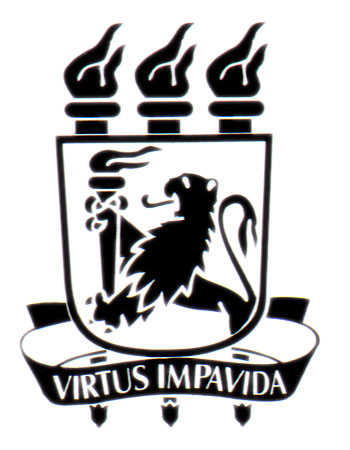 RELATÓRIO SEMESTRAL DE ATIVIDADES DOS PÓS-GRADUANDOSREFERENTE AO ____ SEMESTRE DE _______ 1. IDENTIFICAÇÃONOME DO(A) ALUNO(A):NOME DO(A) ORIENTADOR(A):1.1 DATAS DE ADMISSÃO E PREVISÃO DE CONCLUSÃOADMISSÃO (mês/ano): PREVISÃO DE CONCLUSÃO (mês/ano): 2. ATIVIDADES DESENVOLVIDAS2.1 DISCIPLINAS CURSADAS ATÉ O MOMENTO E CONCEITO OBITIDO2.2 CURSOS E PALESTRASInformar a participação em cursos e palestras ocorridas no atual semestre (título, local e data).2.3 PARTICIPAÇÃO EM EVENTOS (CONGRESSOS, SIMPÓSIOS, REUNIÕES, ETC)Listar participações em eventos, incluindo o nome, o período e o local. Informar o tipo de participação (ouvinte/autor de trabalho) e se houve o recebimento de algum auxílio financeiro para participação. 2.4 PUBLICAÇÕES2.4.1 TEVE, NO PERÍODO DO RELATÓRIO, ARTIGO:           (  ) Em preparação  (  ) Submetido (  ) Aceito  (  ) Publicado  (  ) Não tive2.4.2 DESDE O INÍCIO DO CURSO, JÁ PUBLICOU ARTIGO RELACIONADO AO SEU PROGRAMA DE PESQUISA?        ( ) Sim ( ) Não     Caso afirmativo, informe a(s) referência(s) completa(s):EXAMES DE QUALIFICAÇÃOInformar se já foi feito ou qual a previsão para realizar os exames de qualificação, lembrando que o prazo para a realização desses exames está no Regimento Interno da Pós-Graduação (vide nosso site).	2.6 OUTRAS ATIVIDADESCitar as atividades desenvolvidas no referido período, tais como: realização do estágio de docência (obrigatório para bolsistas de doutorado da CAPES e opcional para os outros); atividades administrativas (Associações, Conselho e outras); outros tipos de estágios realizados.3. Relatório de Progresso da DisSertação/TESE3.1 DESENVOLVIMENTO E ESTÁGIO ATUALApresentar, resumidamente, uma descrição do desenvolvimento e do estágio atual da dissertação/tese, incluindo a perspectiva (mês/ano) de conclusão.4. ATÉ O FINAL DO SEMESTRE PASSADO, JÁ UTILIZOU:    Trancamento de Matrícula:  (  ) NÃO    (  ) SIM , Período Total: ___________________    Prorrogação de Curso:  (  ) NÃO      (  ) SIM, Período Total: ___________________5. PARECER DO ORIENTADOR5.1 CONSIDERA NORMAL O ANDAMENTO DO PROGRAMA DE PESQUISA DO ESTUDANTE?        (  ) Sim    (  ) Não5.2 ESPERA A CONCLUSÃO DA DISSERTAÇÃO/TESE DENTRO DO PRAZO?         (  ) Sim    (  ) Não5.3 COMENTÁRIOS ADICIONAIS QUE JULGAR PERTINENTES. Em particular, justifique caso tenha respondido “Não” às perguntas 1 e/ou 2 acima (anexe folhas extras, caso necessário).OBS.: ESTE RELATÓRIO DEVERÁ SER ENTREGUE NO FINAL DE CADA SEMESTRE. FAVOR NÃO APAGAR AS INSTRUÇÕES QUE CONSTÃO EM CADA ITEM OU SUBITEM. DISCIPLINAPROFESSOR(A)PERÍODO (SEMESTRE/ANO)CONCEITO     Data:_______________________________Aluno(a)______________________________Orientador(a)